.Acquired brain injury, e-learning                                                                10th Oct, 2022Bed Rail Safety, e-learning                                                                           17th  Oct, 2022Equity, Diversity and LGBTQ+ e-learning                                                   16th  Oct, 2022Fire  safety, e-learning.                                                                                 09th  Oct, 2022First Aid, e-learning                                                                                        17th  Oct, 2022Florence code of conduct e-learning                                                           17th  Oct, 2022                 (Care support worker)     Food Hygiene                                                                                                   17th  Oct, 2022Health Safety and welfare e-learning                                                          17th  Oct, 2022                  (inc COSHH &RIDDOR)Infection Prevention and Control (level 2) e-learning                              17th Oct, 2022Information Governance inc GDPR e-learning                                           17th  Oct, 2022Mental Capacity e-learning                                                                            17th  Oct, 2022Safeguarding Adults level 1&2 e-learning                                                    17th  Oct, 2022                 (Adult support and protection)Safeguarding children e-learning                                                                  10th  Oct, 2022Life support e-learning                                                                                    07th Oct, 2022Manuel  Handling                                                                                   17th  Oct, 2022           LANGUAGE             English (fluent)            REFERENCE             Available on requestSkills.Elderly careHome careHealth assessment and monitoringCompassionate care giverSocial careMeal preparationDisability careMedication administrationPersonal careDocumentation developmentHousekeepingSafeguarding knowledgeOrganizational standardsCare managementElderly careHome careHealth assessment and monitoringCompassionate care giverSocial careMeal preparationDisability careMedication administrationPersonal careDocumentation developmentHousekeepingSafeguarding knowledgeOrganisational standardsCare management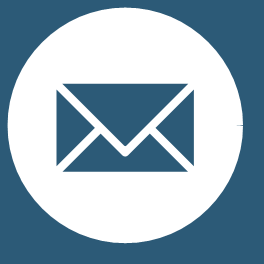 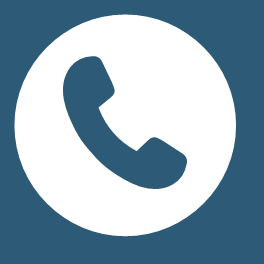 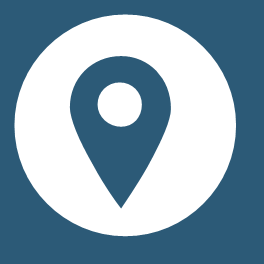 